eInvoicing in 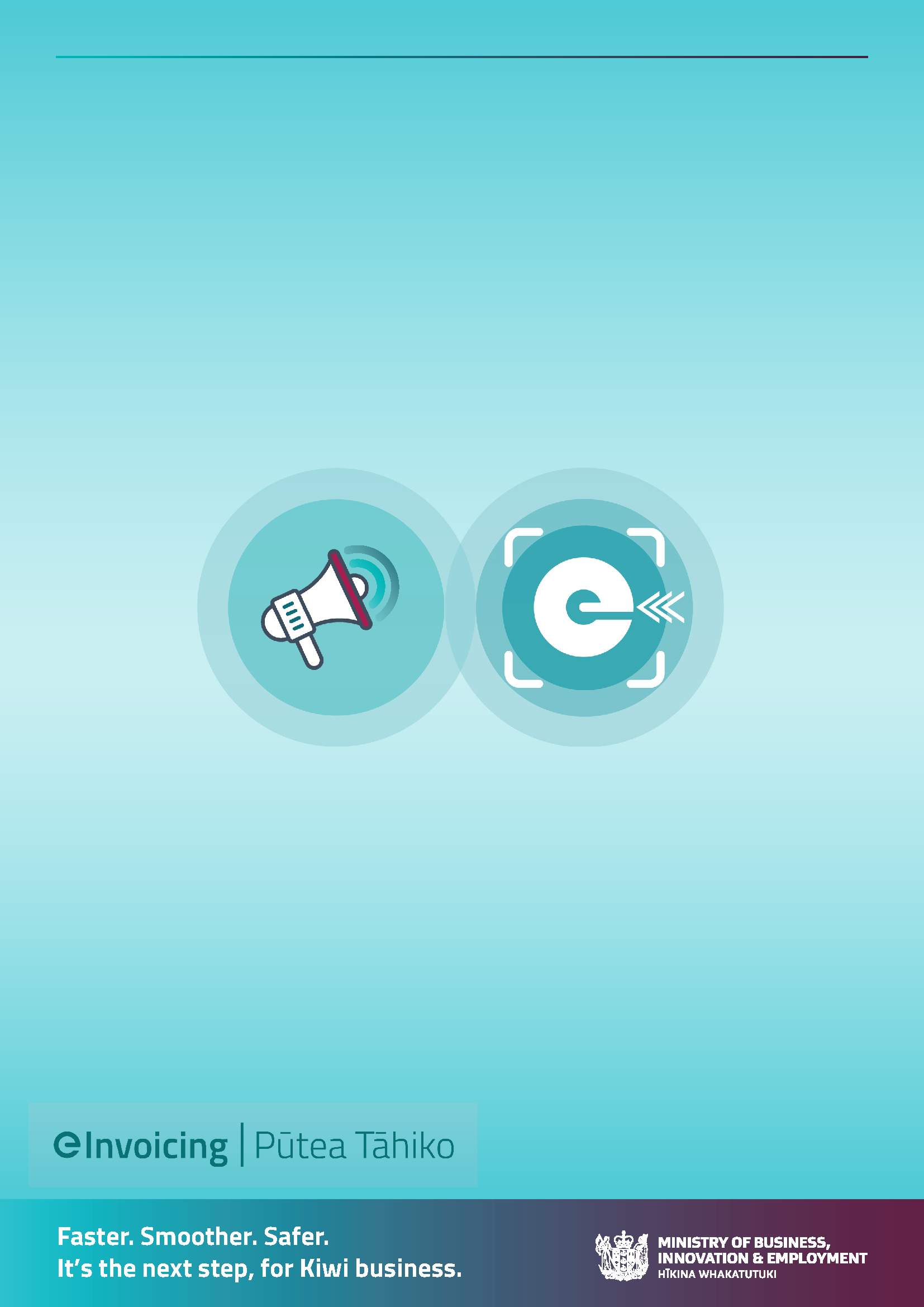 New Zealand: Business case guidance materialVersion 1.0July 2023How to use this document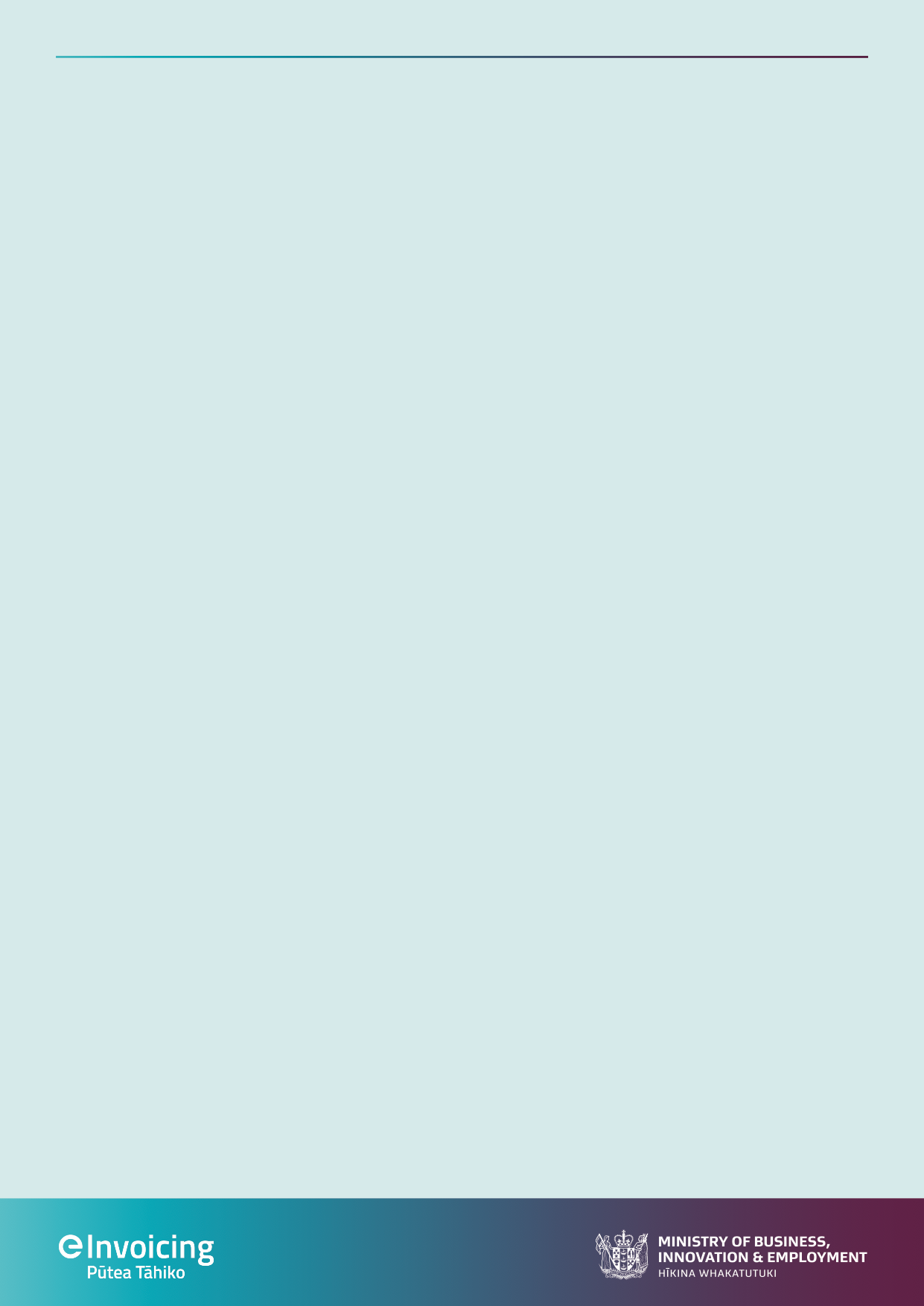 This document provides information and guidance material to assist with developing your internal business case for eInvoicing, and gaining executive buy-in to prioritise eInvoicing in your organisation. The MBIE eInvoicing team is here to help. Please reach out to us to discuss any aspect of your business case, positioning/benefits, implementation questions and customer/supplier onboarding. 1. Overview of eInvoicingWhat is eInvoicing? eInvoicing is the direct exchange of data between any two accounting systems, that makes doing business smoother, faster and safer. With eInvoicing, businesses no longer need to generate paper or PDF invoices that have to be printed, posted or emailed, and buyers no longer need to manually enter these into their financial system. That’s because an eInvoice is sent directly to the receiver’s finance system, even if businesses are using different systems. It improves accuracy and security, reduces processing time and can help to speed up payments.eInvoicing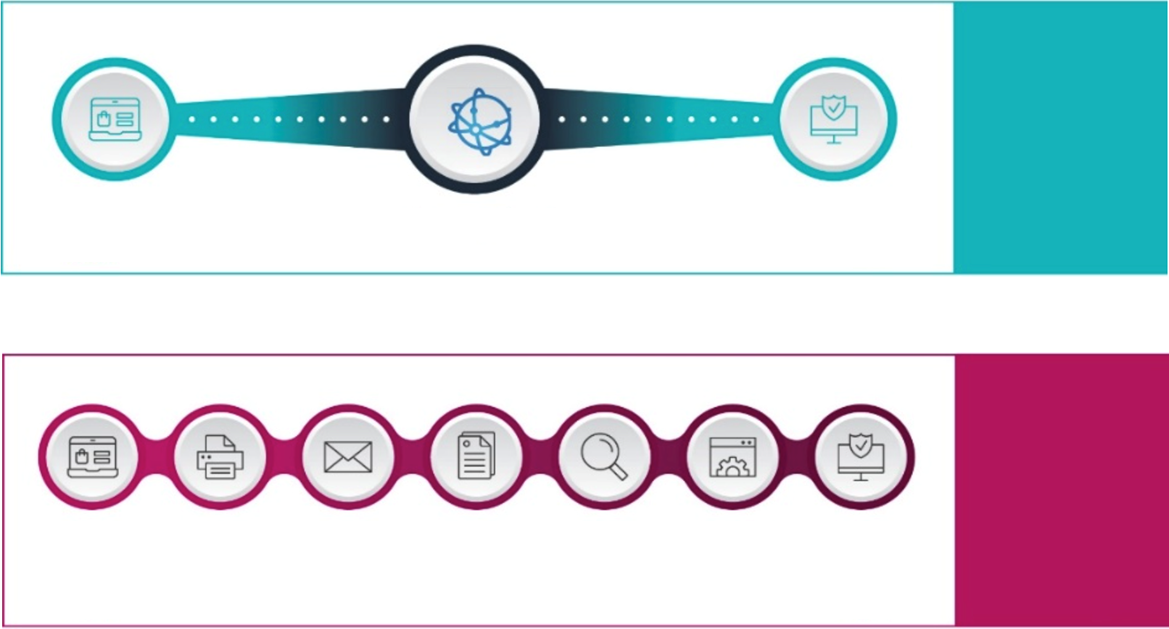 Background to eInvoicingThe New Zealand and Australian governments have committed to a joint approach to eInvoicing using the Peppol interoperability framework. Peppol is a global standardised framework that enables businesses to exchange procurement documents electronically. Peppol is an international, government-backed standard for eInvoicing used in 42 countries.eInvoicing is being rolled out across New Zealand to:Create an open market to enable all businesses to participate in digital trading Reduce accounts payable cost and inefficiencies associated with manual accounts payableIncrease the speed of payments and move money around the economy faster.With over 280 million business to business invoices exchanged in New Zealand each year, savings to the economy through eInvoicing are estimated to be $4.4 billion over 10 years. The Peppol frameworkThe Peppol eInvoicing network incorporates an established set of common business processes and technical standards. This provides an interoperable and secure network using consistent electronic messaging protocol and formats, and digital signature technologies to secure message content. eInvoicing is the messaging channel in which an invoice is sent from a supplier’s financial system and received in a buyer’s financial system. Peppol standards are based on a standardised XML format known as Universal Business Language (UBL). Invoice senders and receivers (and their invoicing software) communicate via an Access Point Provider – secure gateways that connect businesses to the eInvoicing network.eInvoicing sends and receives structured eInvoice data. The invoice is validated and structured (based on the Peppol standard) by the sender, and comes through to the receiver’s financial system in a structured format with no extra processing required. This is different to receiving invoices through channels like optical character recognition (OCR), which takes an unstructured invoice and completes extra processing steps to provide the data in a structured format. eInvoicing rollout in New ZealandAs of July 2023, 10,000+ New Zealand organisations are registered for eInvoicing. You can check the latest eInvoicing registration figures here. The eInvoicing network continues to grow consistently across all sectors of the New Zealand economy. Large businessCFOs from New Zealand’s most influential organisations have committed to implementing eInvoicing and are part of MBIE’s eInvoicing Adoption Leaders Group. Large influential businesses in New Zealand are already sending and/or receiving eInvoices, with many more in the planning stage for implementation. GovernmentThe New Zealand Government is taking a leadership role in adopting eInvoicing and onboarding its supplier base to send eInvoices. New Zealand Central Government agencies have been set the following eInvoicing implementation and supplier eInvoice volume targets:20% of business to Central Government invoices are eInvoices by 1 July 202490% of business to Central Government invoices are eInvoices by July 2026.To further promote government suppliers sending eInvoices, it is intended that an eInvoicing mandate for State Sector agencies will be given effect through a series of proposed changes to the Government Procurement Rules. The next consultation on revision to the rules is scheduled for early 2024, which is when the first set of guidance and requirements around eInvoicing will be proposed. The Government Procurement Rules apply to procurement worth over $100k and include a wide range of government agencies. SMEsMost SMEs in New Zealand have easy and free access to eInvoicing capability through accounting software like Xero (business editions) and MYOB (Essentials and AccountRight), or by using a free eInvoicing portal. Xero and MYOB are spearheading SME eInvoicing participation in New Zealand.MBIE has invested in an advertising campaign throughout 2022 and 2023 and will continue into 2024, to raise awareness, understanding and drive eInvoicing registrations among SMEs. ScopePeppol eInvoicing is a channel for business-to-business (B2B) invoicing that uses standardised, structured data. eInvoicing can be a standalone initiative, or part of a wider organisational/procure to pay transformation initiative:eInvoicing can enable and provide a catalyst for enabling further invoicing automation and improving business processes (for example, payment times/straight through processing). eProcurement message typesPeppol can provide standardised eProcurement messaging for the whole supply chain/P2P cycle. Globally, Peppol supports a wider suite of Procure to Pay (P2P) documents including Catalogue, Purchase Order, Dispatch Advice, Invoice, Invoice Response and Credit Note. In New Zealand, the current A-NZ Peppol BIS 3.0 covers Invoice, Credit Note and RCTI (Receiver Created Tax Invoice). In the future, MBIE – as the NZ Peppol Authority, would look to introduce wider eProcurement document types to meet customer demand. eInvoicing vs EDIeInvoicing on the Peppol network emphasises standardisation and increased interoperability with a wider range of trading partners. It is separate from electronic data interchange (EDI):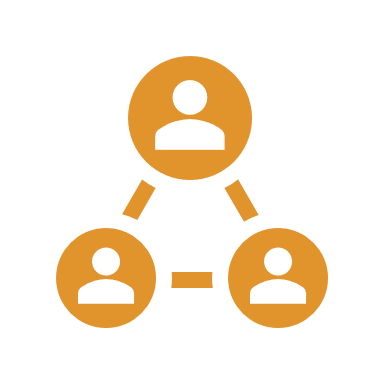 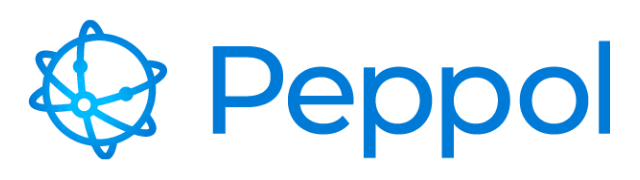 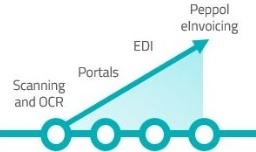 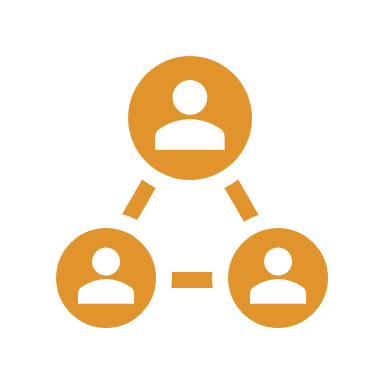 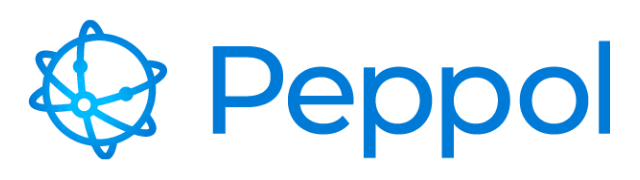 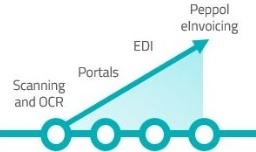 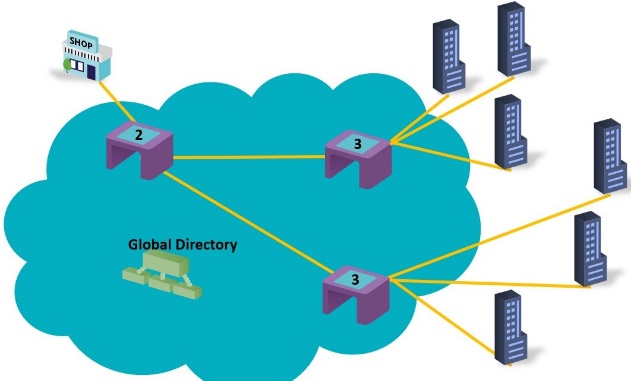 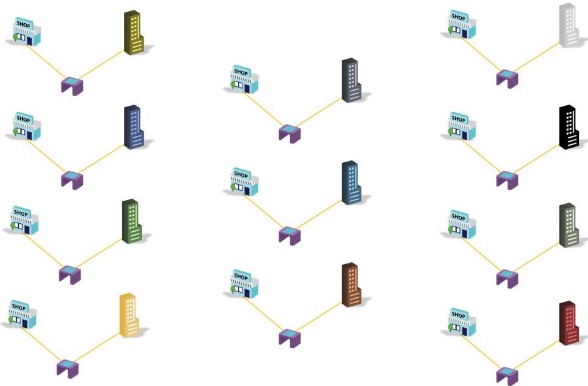 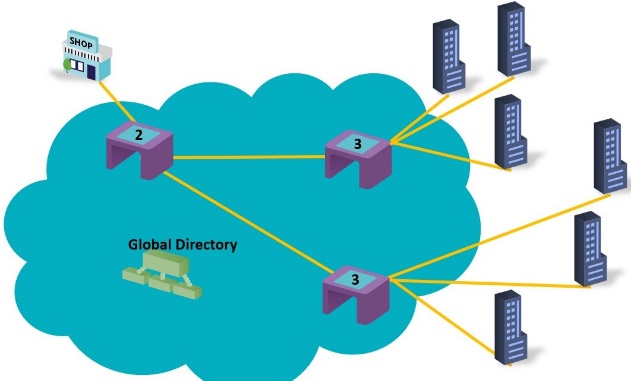 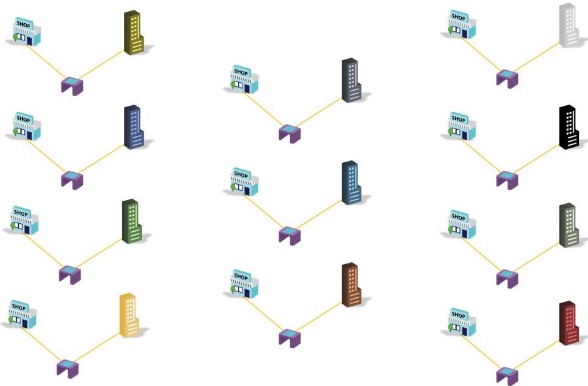 Global Peppol adoptionThe New Zealand and Australian governments have committed to a joint approach to eInvoicing using Peppol. Open Peppol has members in 42 countries including Asia, Europe and the Americas: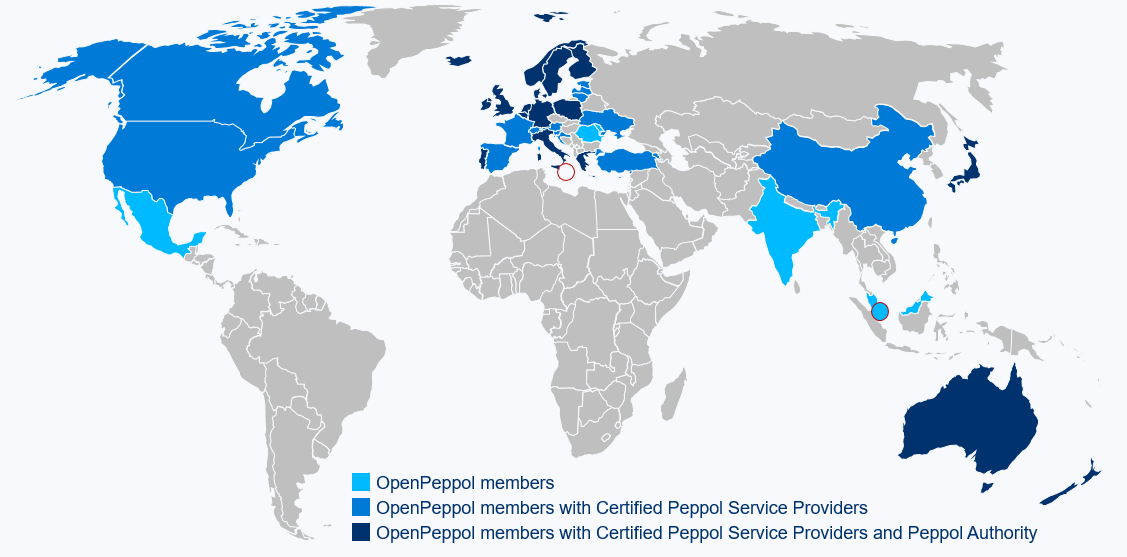 In New Zealand and Australian governments are promoting eInvoicing to deliver efficiency, productivity and digitalisation benefits for businesses and the wider economy.Other countries globally are mandating the use of eInvoicing for trading with government, or for tax compliance/continuous transaction control purposes. In the European Union eInvoicing is expected to be mandatory for cross-border transactions by 2028. If your organisation exports to countries captured within the scope of this proposed change from the European Union, then this is something you should seek further understanding on.  2. Objectives of adopting eInvoicingObjectivesDepending on your organisational context and priorities, objectives for implementing eInvoicing may include: Sending eInvoices Keep up with changing Government procurement preferences to receive eInvoices from suppliers (for organisations that are suppliers to Government)Meet customer expectations for offering Peppol as an invoicing channelImprove invoice deliverability, security and privacyReduce accounts receivable exception handling and reconciliation errors from incorrect payment amountsImprove customer experienceLead the way for New Zealand businesses and SME customersFuture-proof and keep up with best practice for invoicing in New Zealand and globally.Receiving eInvoicesStreamline accounts payable processes to reduce delays, errors and exception handlingImprove invoicing efficiencies and reduce errors from manual or semi-manual invoice processing practicesReduce invoice processing costs Minimise the fraud risk of fake or compromised invoices Mitigate the risk of failed invoicesImprove supplier experienceFree up your AP team to focus on higher value business tasksImprove payment times and reduce late payments to suppliersMeet supplier expectations for offering Peppol as an invoicing channelReduce paper use by eliminating printed invoicesFuture-proof and keep up with best practice for invoicing in New Zealand and globally.Tips for positioning eInvoicingeInvoicing as a risk mitigation initiativeWhile there are many financial and non-financial benefits of eInvoicing, some large New Zealand organisations have gained executive sponsor/leadership buy-in to eInvoicing by focusing on eInvoicing as a risk mitigation initiative. Risk mitigation is a particular consideration for security/minimising invoice fraud risk, reducing privacy breaches with sensitive invoice information, reducing manual touchpoints, reducing loss of revenue due to undeliverability of sent invoices, organisational reputation and trading partner relationships (including government).Future-proofed, additional channelThink of eInvoicing as an additional, future-proofed channel that will be implemented alongside existing invoicing channels, which will grow over time. Keep your implementation simple – once fully operational, eInvoicing should be easier for your trading partners than current invoicing channels/practices. eInvoicing and your organisational procurement strategyYour business case for eInvoicing can be considered as part of a wider organisational procurement strategy. Consider any dependencies for feeding into planned/maximising return on investment on existing system upgrades (e.g. ERP). eInvoicing can be a catalyst for broader finance transformation and business process change.The importance of an eInvoicing championFeedback from organisations that have successfully gained approval to roll out eInvoicing emphasises the need for a tenacious internal champion that is able to persistently advocate for eInvoicing at an organisation-wide level and bring the CFO/CEO along on the journey. 3. BenefitsDirect and secureSending eInvoicesReal time, automated system confirmation gives peace of mind an eInvoice has been delivered, unlike emailed or posted invoicesImproved deliverability compared to email and post channels. There are no email spam filters to worry about, and a customer’s NZBN does not change, unlike an email or physical address.Receiving eInvoicesReduces processing delays – eInvoicing is a direct delivery channel so invoices are not lost, or missed in a busy email inbox.Sending and receiving eInvoicesReduces fraud – eInvoicing minimises the risk of fake or compromised invoices, unlike paper or emailed (e.g. PDF file attachments) invoices that can be intercepted and tampered witheInvoices go directly into the buyer’s financial system, so buyers are assured they’re approving and paying genuine invoices that haven’t been compromised or tampered with Invoices remain private/confidential and can’t be forwarded by email – only people with FMIS access can see the invoiceSender and receiver details are validated, audit logs kept, and strict protocols are followed to ensure invoices remain secure while sent across the network.Data privacy is also enhanced, as invoice information can only be accessed via systems (with user login audits logs available) it makes it difficult to discretely or accidentally forward on any sensitive data to outside individuals compared to when using email as the channel invoice data sharing.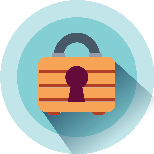 Reduced admin and processing costsSending eInvoicesReduces reconciliation errors from incorrect payments. With eInvoicing there is no more risk of customers mis-keying payment amounts in their systemReduces admin headaches from costly accounts receivable exception handling.Receiving eInvoiceseInvoicing can be cheaper than other channels (OCR, EDI etc), especially when considering lifecycle costsStructured data is directly sent from one financial system to another – eInvoicing requires no manual data entry Eliminates human error, risk associated with manual touchpoints and reduces admin effort, meaning fewer errors and delays Saves time by not having to re-key or scan invoices, make corrections, or chase missing informationReduces failed invoices and associated risks (supplier relationships, reputation, compliance, supply chain impacts). High level overview of potential eInvoicing savings from reducing manual handling: These savings are a guide and should be compared against your own organisational data for invoicing costs, as this can differ widely by organisation. Your organisations procure to pay process maturity, and finance systems landscape, should be taken into account when estimating the current and future state. For example, and organisation that has fully embedded Purchase Orders (three-way matching), with integrated finance processes and systems, are likely to have lower whole of life costs.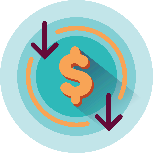 Better supplier and customer experienceSending eInvoicesA growing number of Kiwi businesses prefer to receive eInvoices – from sole traders and SMEs to very large businesses and government agenciesIt is intended that an eInvoicing mandate for State Sector agencies will be given effect through a series of proposed changes to the Government Procurement RulesCustomers will appreciate you reducing their admin burden of manually entering your invoice, and making it easier to do business with you. MYOB research shows that SMEs could reduce their invoicing time by around 5.7 hours per month using eInvoicing, resulting in a potential productivity cost saving worth approximately $1.7bn. Receiving eInvoicesInvoicing is changing – keep up with supplier preferences to send eInvoicesBetter supplier relationships by eliminating lost invoices, reducing delays and chasing suppliers for information.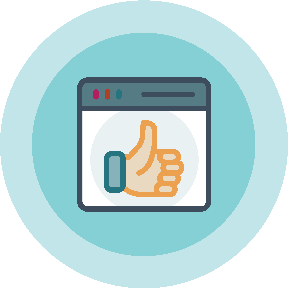 Connect once, connect to all (data standardisation and open EDI)Sending and receiving eInvoicesPeppol is a secure, open, government backed standard that enables organisations to exchange invoices with all trading partners on the Peppol network Setting up EDI connections with multiple trading partners can be time-consuming, complex and costly. There is a lack of standardisation with different EDI standards and document format across industries and geographies. eInvoicing on the Peppol network emphasises standardisation and increased interoperability with a wider range of trading partnersNo need to build and maintain complex (and often expensive) integrations with proprietary platforms that require different solutions for each trading partnerGlobal, government-backed Peppol standards translate eInvoicing data seamlessly across different financial systems and marketsOrganisations use their natural business software to exchange eInvoices.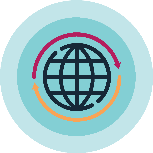 Faster payment and improved cash flowSending eInvoiceseInvoices are sent directly into the buyer’s financial system without manual intervention.No need to wait for an invoice to be delivered and manually entered.All this means fewer errors and delays, allowing for speedier payments and fewer late payments. Businesses with high cashflow can benefit the most from faster payments.Receiving eInvoiceseInvoicing can enable you to improve payment times and reduce late payments to suppliers.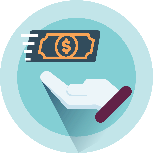 Improving financial visibilityReceiving eInvoiceseInvoicing allows for a lot of invoice detail to be retained in your financial system, rather than a detailed invoice simply being coded as a single line item as buyers often do todayThis supports improved analysis, forecasting, planning and budgeting, enabling more accurate financial managementAs there’s full and complete information describing the goods or services going directly into the finance system, it’s easier to code and saves timeImproves cashflow visibility – eInvoices are received into your financial system in real time, so you’ll know exactly how much you owe.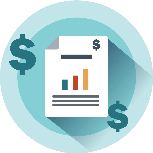 4. OptionsDo nothingDo not implement eInvoicing - continue status quo AR/AP invoicing practices. ProsNo change or investment is required.RisksCustomer expectations to receive eInvoices are not met – including expectations/requirements for Government suppliers to send eInvoicesEmailed/posted invoice deliverability issues continue – along with associated late payment/cashflow, exception handling, customer record management and customer relationship/reputation issuesSupplier expectations to send you eInvoices are not metContinued security interception risks of paper/emailed invoices (e.g. PDF)Continued inefficiencies, errors and high cost in AP processingInvestment in invoicing technology/channels is not future-proofed Continued investment in EDI/proprietary channels, which risk becoming less relevant over time as Peppol adoption grows Missed opportunity to keep up with global best practice for invoicing and be recognised as a leader among customers and suppliers in New Zealand.Sending and/or receiving eInvoicesDo you plan to send eInvoices, receive eInvoices, or both? Sending eInvoices Comply with changing Government procurement preferences to receive eInvoices from suppliers (for organisations that are suppliers to Government)Meet customer expectations for offering Peppol as an invoicing channelImprove invoice deliverability and securityReduce accounts receivable exception handling and reconciliation errors from incorrect payment amountsImprove customer experienceLead the way for New Zealand businesses and SME customersKeep up with best practice for invoicing in New Zealand and globally.Receiving eInvoicesStreamline accounts payable processes to reduce delays, errors and exception handlingImprove invoicing efficiencies and reduce errors from manual or semi-manual invoice processing practicesReduce invoice processing costs Minimise the fraud risk of fake or compromised invoices Mitigate the risk of failed invoicesImprove supplier experienceFree up your AP team to focus on higher value business tasksImprove payment times and reduce late payments to suppliersMeet supplier expectations for offering Peppol as an invoicing channelReduce paper use by eliminating printed invoicesKeep up with best practice for invoicing in New Zealand and globally.Systems and software selection (implementation pathways)There is no single recommended pathway for implementing eInvoicing. eInvoicing can be implemented using a range of different software/systems, and is most effective when implemented using your natural business software and leverages existing systems and processes. Think about eInvoicing simply as an additional channel that sits alongside your existing invoice channels (e.g. email, post, EDI), within the system/s you currently use to send/receive invoices. This may mean that an organisation chooses the same software for all forms of eInvoicing (send/receive), or that they choose to implement eInvoicing using different systems already in place within their organisation (i.e. to send and receive eInvoices). Identify your business software options to send and receive eInvoices. Common options include:Consider any wider organisational plans to upgrade/migrate your ERP, or implement/change other invoicing software (e.g. AR/AP automation). Is your chosen software already eInvoicing enabled?Talk to your software provider/s to determine whether your chosen software is already eInvoicing capable, or whether you need an access point provider to connect you to the eInvoicing network. Access point connectionMost eInvoicing enabled software providers have an in-built access point connection to the eInvoicing network. However, some ERPs require you to also set up your own Peppol access point connection.You need an access point provider to connect you to the Peppol eInvoicing network if:Your software (or its current version) is not yet eInvoicing enabled, or Your software is eInvoicing enabled but requires you to set up a separate access point connection.You might also choose to use the services of an access point provider to integrate your finance system with eInvoicing – for example if implementing directly via your software requires a wider upgrade or to be on a particular version of the software.Some organisations may choose to connect to an access point directly for strategic reasons, e.g. system complexity, wider project scope/value-added services e.g. additional accounts payable processing functionality or supplier onboarding services offered by some access points.5. CostThe costs to implement eInvoicing will vary depending on your finance system, software chosen, security requirements and related bespoke applications, as well as the volume of invoices you send and receive.Medium to large organisations tend to have more complex environments and are expected to require more effort and cost to implement, but should also achieve higher overall benefits.6. Return on investmenteInvoicing benefits (both tangible and intangible) will depend on: Whether you plan to send eInvoices, receive eInvoices, or bothSystems and software chosen – particularly their associated AR/AP automation capabilityYour organisation’s current invoicing efficiency/processing capability and error ratesThe proportion of invoices sent/received as eInvoices (speed and extent of trading partner onboarding). We recommend evaluating your current state baseline and performance levels, to track change and return on investment over time.Tangible benefitsIntangible benefitseInvoicing also offers significant intangible benefits:Mitigating the risk of security breaches such as intercepted or compromised invoicesImproved supplier satisfaction and relationships, including from improved deliverability and reduction in lost invoicesImproved customer experience - your customers will appreciate you reducing their admin burden and making it easier for them to do business with you, which may improve retentionBetter information for forecasting and planning purposesFuture-proofing your organisation to do business with government and organisations preferring/requiring eInvoicingImproved team morale (once embedded) from fewer errors and time freed up to spend on higher value business tasksReputation benefits – eInvoicing can position can your organisation as a good corporate citizen and organisation to do business withIndustry leadership and potential promotional opportunities. Your organisation may have data to quantify some of these benefits.  7. Project deliveryProject teamConsider the following expertise and roles within or advising your eInvoicing project team:Project sponsor (typically your CFO)Project lead/owner (ideally from your Finance team) – a tenacious individual to drive eInvoicing at all levels of your organisationTechnical team – consider a Business/data analyst and Security analystFinance team – including Systems accountantSpecialist change manager/communications lead to ensure the end-to-end delivery of eInvoicing is a successProcurement advisorAR/customer onboarding lead (for sending eInvoices)AP/supplier onboarding lead (for receiving eInvoices).PhasingTypical phases of an eInvoicing implementation include: Phase 1: Current stateUnderstand your organisation’s current state for invoicing (including AR/AP processes and broader procurement strategy), and gather any baseline data available. Consider any broader organisational or technology dependencies such as planned system upgrades that may be relevant to considering different implementation pathways.Phase 2: PlanningEvaluate your options, decide your approach to implementing eInvoicing, and plan your project. Like any new initiative, eInvoicing needs clear programme management and governance – consider your people, processes, data and technology. You will also want to consider whether eInvoicing will be delivered as a standalone initiative, or as part of a broader invoicing/organisational transformation initiative.Phase 3: ImplementationPlan and execute your implementation with your chosen software partner(s). Consider any peak invoicing periods or processing times that you may wish to plan for. Phase 4: Change managementLike any new technology or platform implementation, change management is required. Alongside eInvoicing, there are three primary change areas to consider: Internal business processesConsider if any wider business process change/updates may be required to maximise the benefits of eInvoicing, for example:Improvements to internal practices for purchase orders, goods receipting, centralising invoice receipt or approvalsEnsure that eInvoices sent include the required invoice fields for customers to support the streamlined processing of invoicesConsider paying eInvoices once they have been approved (rather than waiting a set number of days e.g. 20th of the month).Staff communication and trainingeInvoicing is another channel to send/receive invoices and get invoice information into your finance system. Invoice approval processes remain unchangedThe transition from emailed invoices (e.g. PDF) to eInvoices will take time. The speed of change is up to you and your plan to encourage trading partners to shift channelsIdentify and develop key internal contacts to champion eInvoicing within their business areasWhen receiving invoices, staff may be used to receiving invoice attachments (e.g. PDF) via email. With eInvoicing they’ll no longer get this, but should be able to view the invoice information in your finance system.Supplier/customer communication and onboardingIt is important to establish a deliberate focus on transitioning your suppliers/customers to eInvoicing to maximise benefits to your organisationAnalysis of your suppliers will help you identify and group suppliers to prioritise those that should be approached first to be encouraged to send you eInvoices. Grouping suppliers also allows you to tailor the messages so they are relevant to that supplier group’s situationThe easiest trading partners to bring on board to send and/or receive eInvoices are businesses that: Already use eInvoicing enabled software. Most small businesses already have easy, affordable access to eInvoicing capability already (e.g. Xero, MYOB), with many business and accounting software products adding the functionality throughout 2023. It’s easy and quick for these suppliers to start eInvoicing. Even though these suppliers may send a low volume of invoices, there may be many suppliers so the volume of eInvoices can add upAre already registered to receive eInvoices: this indicates they may be using software that can easily send eInvoices, too. Check the eInvoicing website for the latest list of NZ businesses registered to receive eInvoices.Send/receive high volumes of invoices.For suppliers, eInvoicing should be a simple – or even simpler than existing methods of submitting an invoice. We recommend keeping your requirements for receiving eInvoices simple:Avoid asking suppliers to include additional information on eInvoice that would not be required if they were to email you the same invoice as a PDFConsider the interoperability principles of Peppol if requiring suppliers to include additional information on an eInvoice. The A-NZ Industry Content Practice Statement aims to provide a consistent interpretation of recommended fields to include on an eInvoice from both a SME and large enterprise perspective.8. Risks Consider the following potential risks and their impact on the successful rollout of eInvoicing in your organisation. Case studies:Bunnings Australia has seen sevenfold decrease in transmission failures since implementing eInvoicing and sending eInvoices to customers. Peppol is a stable channel with very few error rates/invoices not received by customers, unlike emailed PDF invoices.Total costSending eInvoices (AR) Receiving eInvoices (AP)Paper$25.67$3.08$22.59Emailed file (e.g. PDF)$23.01$2.76$20.25eInvoicing$7.63$0.92$6.71Case studies:Ricoh has seen cost savings, and a strong reduction in aged debt and payment cycles with eInvoicing.Due to savings from automated data entry and matching, Woolworths have reduced their AP team requirements by nearly 50% since implementing Peppol and other EDI.HammondCare has reduced their invoice processing costs and time in two months via eInvoicing.Case studies:Woolworths supplier queries have reduced by over 70% since implementing eInvoicing, reducing admin for both Woolworths and suppliers’ teams.7For Bunnings Australia4 and BOC Gas, a key driver for sending eInvoices to customers was to make it as easy as possible for customers to do business with them. 80% of BOC Gas customers rated eInvoicing as either 4 or 5 stars (out of 5) in a customer satisfaction survey. Case studies:For Woolworths, Peppol provides an easy and cost effective solution for SME supplies over traditional closed EDI networks.7For Bunnings Australia4 and BOC Gas10, Peppol offers a scalable solution to reach a large number of trading partners in a single implementation, rather than continuing to invest effort in bespoke integrations. Case studiesTo date, BOC has seen a 50% improvement in on-time payments with eInvoicing, and an improved customer satisfaction rating10.MBIE has been able to pay suppliers 3 days faster when receiving eInvoices straight into our FMIS (an average of 4.2 days vs 7.1 days for paper/PDF invoices).Westpac has been able to pay eInvoices 2-3 days after being received, vs 20 days with traditional invoicing.ImplementationYear 1OutyearsSoftwareDepending on your chosen provider/s, this may include upgrade charges, or charges for additional EPP modules$$$Access point providerIf you require a separate access point provider (some software products offer in-built access point services). Average access point implementation costs may range from as little as a few thousand, through to $20,000+$$$Business implementationInternal/external cost to implement (e.g. project implementation/change management)$$$Trading partner onboardingInternal/external cost to onboard trading partners$$$ImplementationYear 1OutyearsCostsFrom previous page$$$Quantifiable benefitsCalculate using our Benefits calculator (Excel download). Note the figures in the calculator are averages and may differ for your organisational context. You may wish to call out specific examples of quantifiable savings such as:Savings from improved invoice deliverability and reduction in associated follow-up of lost invoicesSavings from reduced error ratesDSO (days sales outstanding) or days paid earlier through eInvoicingEarly payment discounts earnedLate fees eliminatedIncreased interest incomeEliminating duplicate paymentsConsolidation of integration partners, including reduced/ eliminated need to develop and maintain bespoke EDI connections.$$$Expected payback period(months or years)Costs ÷ quantifiable benefitsCosts ÷ quantifiable benefitsCosts ÷ quantifiable benefitsRiskProposed ControlsInternal buy-in Sponsors, business owners and relevant staff are not on board with the eInvoicing rollout and do not understand the objectives and benefits of implementationInternal change management and communication planAdequate internal resourcingGet buy-in early from executive sponsors, business owners, ICT and security (if taking an integration approach) Internal capability Staff do not have adequate knowledge or training to buy into and execute the change required to implement eInvoicingInternal change management and communication planConsider any training requiredSupplier uptake and onboardingFewer suppliers send eInvoices than is needed to deliver the calculated cost savings of eInvoicingSupplier engagement and onboarding plan and consideration of wider organisational procurement strategyAppoint dedicated supplier onboarding resources in your team to communicate with high impact suppliers 1:1Use the ‘eInvoicing capable’ email badge to build awareness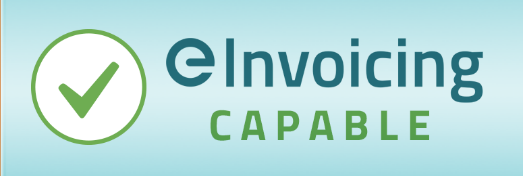 Customer uptake Customer demand for receiving eInvoices is lower than projectedCustomer communication and engagement planFocus initial efforts on SME customers that have existing easy access to eInvoicing (e.g. Xero and MYOB users)eInvoicing network growth Slow growth of the Peppol network in New Zealand hinders trading partner onboarding and benefits realisationCustomer and/or supplier communication and engagement planFocus initial efforts on trading partners that have existing easy access to eInvoicing (e.g. Xero and MYOB users)Positioning eInvoicing as an additional, future-proofed, complementary invoicing channel that will grow over time